Intakeform for Sacred Breath (breathwork) workshops Breathwork is intended as a personal growth experience and should not be looked upon as a substi- tute for psychotherapy. Sacred Breath/ Breathwork can involve intense experiences accompanied by strong emotional and physical release. CONTRA INDICATIONS: This workshop is not appropriate for pregnant women or for persons with cardiovascular problems, severe hypertension, some diagnosed psychiatric conditions, recent surgery or fractures, acute infec- tious illness or epilepsy, or active spiritual emergency. If you have any doubt about whether you should participate, it is essential that you consult your phy- sician or therapist as well as the workshop organizers before attending. The answers to the following questions are to assist your facilitators and will be kept strictly confi- dential. Please answer all questions as completely as possible – adding further information at the end of the form where there are any ‘yes’ answers: Do you have experience with bodywork, breathwork or other personal development? If yes, what exactly? ____________________________________________
Did you ever participate in a Sacred Voyage weekend or retreat?
If so, which one(s)? __________________________________________________ Emergency contact information (partner/family/friend): Name__________________________________ phone number: ________________________ If you answer, "yes" to any of these questions below, it is essential that you explain your answer on the back or on an attached page. PLEASE READ AND SIGN THE FOLLOWING STATEMENT: I hereby confirm that I have read and understood the above information, and have answered all questions completely and honestly, and have not withheld any information. My general health, as far as I am aware, is good. Extra information about (past) diseases, operations, diagnoses etc please write here: _______________________________________________________________ _______________________________________ ____________ _____ _______________________ Is there anything we need to know about you?  __________________________________________Date : _______________________________
Age : _______________________________
Gender : _______________________________
Your full name : _________________________________________________ RETURN THE COMPLETED INTAKE TO info@thesacredvoyage.com THANK YOU! Do you have a past history of, have you been diagnosed with, or are you currently experiencing any of the following: 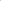 Yes No Cardiovascular disease, including heart attacks, any cardiovascular surgery and any cardiovascular symptoms such as arrhythmia or angina High blood pressure Strokes, TIAs, seizures, or other brain or neurological conditions Diagnosed psychiatric condition Recent surgery 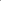 Past or recent physical injuries, including fractures or dislocations Present or current infectious or communicable diseases Glaucoma Retinal detachment Epilepsy Osteoporosis Asthma (if yes please bring your inhaler to the workshop Other information: Are you currently pregnant? Have you been hospitalized in the past 20 years for significant medical is- sues? Have you ever been psychiatrically hospitalized? Are you currently in therapy or involved in any type of support group? Are you currently taking any type of medication? (If yes, please list) Is there anything else about your physical or emotional status we should be aware of? 